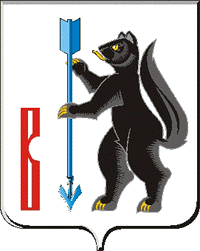 РОССИЙСКАЯ ФЕДЕРАЦИЯСВЕРДЛОВСКАЯ ОБЛАСТЬДУМА ГОРОДСКОГО ОКРУГА ВЕРХОТУРСКИЙР Е Ш Е Н И Еот «06» марта  2019 года №9 г. ВерхотурьеО признании утратившим силу Решение Думы городского округа Верхотурский от 24 октября 2018 года № 58 «Об утверждении размеров платы за содержание жилого помещения для нанимателей жилых помещений по договорам социального найма и найма жилых помещений муниципального жилищного фонда и размер платы за содержание жилого помещения для собственников жилых помещений, которые не приняли решение о выборе способа управления многоквартирным домом, для собственников помещений в многоквартирных жилых домах, не принявших решение о размере платы»В соответствии с Жилищным кодексом Российской Федерации, Федеральным законом от 6 октября 2003 года № 131-ФЗ «Об общих принципах организации местного самоуправления в Российской Федерации», руководствуясь Уставом городского округа Верхотурский, Дума городского округа ВерхотурскийРЕШИЛА:  1. Признать утратившим силу Решение Думы городского округа Верхотурский от 24 октября 2018 года № 58 «Об утверждении размеров платы за содержание жилого помещения для нанимателей жилых помещений по договорам социального найма и найма жилых помещений муниципального жилищного фонда и размер платы за содержание жилого помещения для собственников жилых помещений, которые не приняли решение о выборе способа управления многоквартирным домом, для собственников помещений в многоквартирных жилых домах, не принявших решение о размере платы»:2. Опубликовать настоящее Решение в информационном бюллетене «Верхотурская неделя» и разместить на официальном сайте городского округа Верхотурский.3. Настоящее Решение вступает в силу после официального опубликования.4. Контроль за исполнением настоящего Решения возложить на Главу городского округа Верхотурский А.Г. Лиханова.                 Глава городского округа Верхотурский                                            А.Г.Лиханов               Председатель Думыгородского округа Верхотурский                                                И.А.Комарницкий